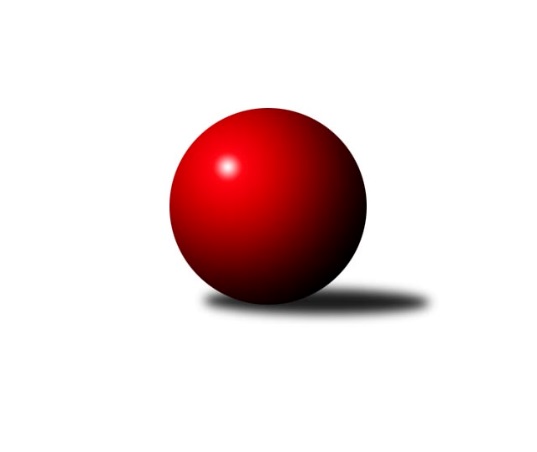 Č.15Ročník 2017/2018	10.2.2018Nejlepšího výkonu v tomto kole: 3292 dosáhlo družstvo: TJ  Odry ˝A˝3. KLM C 2017/2018Výsledky 15. kolaSouhrnný přehled výsledků:KK Šumperk˝A˝	- TJ Horní Benešov ˝A˝	1:7	3156:3221	8.5:15.5	10.2.HKK Olomouc ˝B˝	- TJ Sokol Machová ˝A˝	1:7	3131:3196	11.0:13.0	10.2.TJ Jiskra Rýmařov ˝A˝	- TJ Zbrojovka Vsetín ˝A˝	3:5	3216:3252	13.0:11.0	10.2.TJ  Odry ˝A˝	- SKK Ostrava ˝A˝	6:2	3292:3208	12.5:11.5	10.2.KK Zábřeh ˝B˝	- TJ Tatran Litovel ˝A˝	6:2	3228:3084	15.0:9.0	10.2.KC Zlín	- TJ Sokol Bohumín ˝A˝	7:1	3238:3135	17.5:6.5	10.2.Tabulka družstev:	1.	TJ Zbrojovka Vsetín ˝A˝	15	12	2	1	81.0 : 39.0 	207.0 : 153.0 	 3240	26	2.	TJ Horní Benešov ˝A˝	15	11	0	4	77.5 : 42.5 	198.5 : 161.5 	 3203	22	3.	KC Zlín	15	10	1	4	79.0 : 41.0 	213.0 : 147.0 	 3278	21	4.	TJ  Odry ˝A˝	15	8	2	5	69.0 : 51.0 	188.0 : 172.0 	 3186	18	5.	KK Šumperk˝A˝	15	7	2	6	60.5 : 59.5 	185.0 : 175.0 	 3169	16	6.	KK Zábřeh ˝B˝	15	7	1	7	55.0 : 65.0 	163.0 : 197.0 	 3152	15	7.	TJ Jiskra Rýmařov ˝A˝	15	7	0	8	57.0 : 63.0 	179.0 : 181.0 	 3157	14	8.	TJ Sokol Machová ˝A˝	15	6	0	9	53.0 : 67.0 	171.5 : 188.5 	 3126	12	9.	TJ Sokol Bohumín ˝A˝	15	5	2	8	51.0 : 69.0 	165.0 : 195.0 	 3174	12	10.	TJ Tatran Litovel ˝A˝	15	4	2	9	49.0 : 71.0 	172.5 : 187.5 	 3134	10	11.	HKK Olomouc ˝B˝	15	3	1	11	46.0 : 74.0 	162.5 : 197.5 	 3132	7	12.	SKK Ostrava ˝A˝	15	3	1	11	42.0 : 78.0 	155.0 : 205.0 	 3131	7Podrobné výsledky kola:	 KK Šumperk˝A˝	3156	1:7	3221	TJ Horní Benešov ˝A˝	Jaroslav Sedlář	129 	 146 	 133 	146	554 	 1:3 	 555 	 133	131 	 135	156	Miroslav Petřek ml.	Miroslav Smrčka	128 	 138 	 135 	135	536 	 1.5:2.5 	 542 	 130	147 	 130	135	Vladislav Pečinka	Adam Běláška	120 	 158 	 136 	130	544 	 3:1 	 518 	 119	136 	 123	140	Martin Bilíček	Marek Zapletal	137 	 112 	 114 	138	501 	 2:2 	 518 	 126	128 	 133	131	Petr Rak	Gustav Vojtek	123 	 146 	 122 	123	514 	 0:4 	 559 	 134	148 	 135	142	Kamil Kubeša	Petr Matějka	125 	 125 	 133 	124	507 	 1:3 	 529 	 136	137 	 124	132	Jiří Hendrychrozhodčí: Nejlepší výkon utkání: 559 - Kamil Kubeša	 HKK Olomouc ˝B˝	3131	1:7	3196	TJ Sokol Machová ˝A˝	Dušan Říha	129 	 140 	 116 	143	528 	 1:3 	 569 	 142	156 	 133	138	Roman Hrančík	Břetislav Sobota	147 	 140 	 134 	129	550 	 4:0 	 472 	 126	122 	 99	125	Milan Dovrtěl	Leopold Jašek	126 	 134 	 146 	120	526 	 2:2 	 544 	 153	135 	 141	115	Jiří Kudláček	Josef Krajzinger	136 	 144 	 108 	101	489 	 2:2 	 505 	 133	125 	 126	121	Vlastimil Brázdil	Miroslav Dokoupil	128 	 126 	 126 	122	502 	 0:4 	 567 	 140	150 	 133	144	Michal Laga	Marian Hošek	123 	 139 	 131 	143	536 	 2:2 	 539 	 144	123 	 127	145	Miroslav Míšekrozhodčí: Nejlepší výkon utkání: 569 - Roman Hrančík	 TJ Jiskra Rýmařov ˝A˝	3216	3:5	3252	TJ Zbrojovka Vsetín ˝A˝	Michal Davidík	141 	 133 	 156 	139	569 	 3:1 	 556 	 136	104 	 151	165	Martin Dolák	Ladislav Stárek	150 	 136 	 161 	129	576 	 2:2 	 549 	 133	141 	 141	134	Daniel Bělíček	Ladislav Janáč	149 	 130 	 135 	114	528 	 3:1 	 504 	 132	114 	 131	127	Tomáš Hambálek	Petr Chlachula	109 	 144 	 140 	135	528 	 2:2 	 563 	 155	132 	 137	139	Vlastimil Bělíček	Petr Chlachula	121 	 110 	 135 	129	495 	 2:2 	 526 	 129	106 	 125	166	Tomáš Novosad	Antonín Sochor	121 	 148 	 125 	126	520 	 1:3 	 554 	 148	125 	 150	131	Zoltán Bagárirozhodčí: Nejlepší výkon utkání: 576 - Ladislav Stárek	 TJ  Odry ˝A˝	3292	6:2	3208	SKK Ostrava ˝A˝	Marek Frydrych	161 	 149 	 131 	135	576 	 2.5:1.5 	 559 	 149	133 	 142	135	Zdeněk Kuna	Stanislav Ovšák	126 	 145 	 136 	134	541 	 1:3 	 575 	 164	135 	 137	139	Petr Holas	Jaroslav Lušovský *1	113 	 126 	 127 	112	478 	 0:4 	 519 	 133	131 	 135	120	Jiří Trnka	Petr Dvorský	159 	 119 	 153 	111	542 	 2:2 	 498 	 124	127 	 129	118	Miroslav Pytel	Michal Pavič	129 	 154 	 131 	152	566 	 3:1 	 531 	 119	133 	 143	136	Jan Pavlosek	Karel Chlevišťan	156 	 150 	 146 	137	589 	 4:0 	 526 	 133	121 	 141	131	Dominik Böhmrozhodčí: střídání: *1 od 25. hodu Daniel MalinaNejlepší výkon utkání: 589 - Karel Chlevišťan	 KK Zábřeh ˝B˝	3228	6:2	3084	TJ Tatran Litovel ˝A˝	Jan Körner	118 	 140 	 135 	138	531 	 4:0 	 512 	 117	132 	 131	132	Jakub Mokoš	Milan Šula	144 	 129 	 144 	124	541 	 2:2 	 520 	 136	135 	 110	139	Jiří Čamek	Václav Švub	129 	 118 	 129 	162	538 	 1:3 	 504 	 131	133 	 133	107	Miroslav Sigmund	Martin Vitásek	115 	 120 	 132 	123	490 	 1:3 	 519 	 141	130 	 113	135	Jiří Fiala	Miroslav Štěpán	126 	 132 	 166 	137	561 	 4:0 	 511 	 122	121 	 141	127	Kamil Axman	Jiří Michálek	161 	 125 	 158 	123	567 	 3:1 	 518 	 129	138 	 133	118	František Balekarozhodčí: Nejlepší výkon utkání: 567 - Jiří Michálek	 KC Zlín	3238	7:1	3135	TJ Sokol Bohumín ˝A˝	Pavel Kubálek	113 	 136 	 145 	126	520 	 2:2 	 527 	 117	125 	 134	151	René Světlík	Tomáš Polášek	143 	 115 	 140 	145	543 	 2.5:1.5 	 543 	 124	150 	 124	145	Fridrich Péli	Karel Ivaniš	149 	 137 	 145 	114	545 	 3:1 	 510 	 135	118 	 135	122	Aleš Kohutek	Bronislav Fojtík	136 	 144 	 147 	137	564 	 4:0 	 495 	 131	115 	 127	122	Karol Nitka	Lubomír Matějíček	131 	 131 	 149 	125	536 	 3:1 	 537 	 128	148 	 140	121	Petr Kuttler	Radim Abrahám	130 	 130 	 126 	144	530 	 3:1 	 523 	 128	152 	 116	127	Jan Zaškolnýrozhodčí: Nejlepší výkon utkání: 564 - Bronislav FojtíkPořadí jednotlivců:	jméno hráče	družstvo	celkem	plné	dorážka	chyby	poměr kuž.	Maximum	1.	Vlastimil Bělíček 	TJ Zbrojovka Vsetín ˝A˝	584.21	377.4	206.8	1.4	7/8	(621)	2.	Miroslav Petřek  ml.	TJ Horní Benešov ˝A˝	567.95	373.3	194.6	2.4	8/8	(605)	3.	Karel Ivaniš 	KC Zlín	562.86	370.3	192.5	3.1	8/8	(618)	4.	Jiří Michálek 	KK Zábřeh ˝B˝	562.55	376.9	185.7	4.2	6/8	(611)	5.	Milan Dědáček 	TJ Jiskra Rýmařov ˝A˝	551.42	365.5	185.9	2.8	6/8	(604)	6.	Marek Frydrych 	TJ  Odry ˝A˝	550.02	365.3	184.7	4.3	8/8	(614)	7.	Michal Pavič 	TJ  Odry ˝A˝	549.86	361.3	188.6	2.6	8/8	(597)	8.	Ivan Říha 	TJ Zbrojovka Vsetín ˝A˝	548.90	369.0	179.9	4.0	7/8	(590)	9.	Miroslav Málek 	KC Zlín	548.58	363.8	184.8	3.5	8/8	(588)	10.	Karel Chlevišťan 	TJ  Odry ˝A˝	547.70	363.5	184.2	3.8	8/8	(602)	11.	Petr Kuttler 	TJ Sokol Bohumín ˝A˝	545.58	373.5	172.1	3.5	7/8	(565)	12.	Kamil Kubeša 	TJ Horní Benešov ˝A˝	544.94	363.7	181.2	3.3	8/8	(594)	13.	Bronislav Fojtík 	KC Zlín	543.02	368.3	174.7	5.0	7/8	(584)	14.	Břetislav Sobota 	HKK Olomouc ˝B˝	542.10	365.8	176.3	4.7	7/7	(599)	15.	Lubomír Matějíček 	KC Zlín	541.50	362.2	179.3	3.9	8/8	(577)	16.	Jiří Baslar 	HKK Olomouc ˝B˝	541.07	359.8	181.3	3.9	7/7	(592)	17.	Antonín Sochor 	TJ Jiskra Rýmařov ˝A˝	540.79	364.2	176.6	3.2	6/8	(584)	18.	Václav Švub 	KK Zábřeh ˝B˝	538.78	358.8	180.0	4.9	6/8	(585)	19.	Adam Běláška 	KK Šumperk˝A˝	537.36	361.0	176.3	5.1	7/7	(565)	20.	Martin Dolák 	TJ Zbrojovka Vsetín ˝A˝	536.95	364.9	172.0	5.4	7/8	(568)	21.	Milan Šula 	KK Zábřeh ˝B˝	536.50	365.3	171.2	3.1	7/8	(588)	22.	Miroslav Dokoupil 	HKK Olomouc ˝B˝	535.33	366.3	169.1	4.4	6/7	(642)	23.	Roman Hrančík 	TJ Sokol Machová ˝A˝	534.70	363.3	171.4	6.0	7/8	(576)	24.	Jiří Hendrych 	TJ Horní Benešov ˝A˝	534.48	359.6	174.9	4.7	8/8	(639)	25.	Fridrich Péli 	TJ Sokol Bohumín ˝A˝	534.34	361.1	173.2	5.0	8/8	(573)	26.	Josef Šrámek 	HKK Olomouc ˝B˝	534.05	355.0	179.0	4.6	7/7	(585)	27.	Michal Laga 	TJ Sokol Machová ˝A˝	533.36	366.9	166.5	4.6	8/8	(567)	28.	Vlastimil Brázdil 	TJ Sokol Machová ˝A˝	532.98	359.7	173.3	4.8	8/8	(574)	29.	Miroslav Smrčka 	KK Šumperk˝A˝	532.80	358.4	174.4	4.8	7/7	(582)	30.	Zdeněk Kuna 	SKK Ostrava ˝A˝	532.50	355.7	176.8	6.1	7/8	(559)	31.	Zoltán Bagári 	TJ Zbrojovka Vsetín ˝A˝	532.48	359.4	173.0	4.0	8/8	(583)	32.	Tomáš Hambálek 	TJ Zbrojovka Vsetín ˝A˝	532.04	358.4	173.7	5.4	8/8	(590)	33.	Jaroslav Tezzele 	TJ Jiskra Rýmařov ˝A˝	531.45	357.6	173.8	4.9	8/8	(563)	34.	Petr Holas 	SKK Ostrava ˝A˝	530.92	367.5	163.4	4.8	8/8	(575)	35.	Kamil Axman 	TJ Tatran Litovel ˝A˝	530.68	354.4	176.2	3.7	8/9	(562)	36.	Miroslav Míšek 	TJ Sokol Machová ˝A˝	529.52	358.5	171.1	4.3	8/8	(573)	37.	Petr Rak 	TJ Horní Benešov ˝A˝	529.50	362.7	166.8	6.7	6/8	(595)	38.	Jiří Fiala 	TJ Tatran Litovel ˝A˝	529.20	352.8	176.4	4.9	9/9	(553)	39.	Petr Dvorský 	TJ  Odry ˝A˝	529.17	364.7	164.5	6.5	7/8	(579)	40.	Jan Zaškolný 	TJ Sokol Bohumín ˝A˝	528.57	359.2	169.3	6.9	8/8	(570)	41.	Jakub Mokoš 	TJ Tatran Litovel ˝A˝	528.43	360.5	167.9	5.8	8/9	(570)	42.	Aleš Kohutek 	TJ Sokol Bohumín ˝A˝	528.04	361.1	166.9	4.5	8/8	(585)	43.	Jaroslav Sedlář 	KK Šumperk˝A˝	527.97	355.4	172.6	7.1	6/7	(554)	44.	René Světlík 	TJ Sokol Bohumín ˝A˝	527.83	362.7	165.1	8.0	8/8	(559)	45.	Jiří Čamek 	TJ Tatran Litovel ˝A˝	526.20	356.7	169.5	4.4	9/9	(573)	46.	Marek Zapletal 	KK Šumperk˝A˝	525.73	351.8	173.9	4.6	5/7	(563)	47.	Daniel Bělíček 	TJ Zbrojovka Vsetín ˝A˝	525.51	360.7	164.9	7.5	7/8	(555)	48.	Petr Matějka 	KK Šumperk˝A˝	525.46	354.1	171.4	5.9	7/7	(554)	49.	Jiří Trnka 	SKK Ostrava ˝A˝	525.03	360.3	164.7	4.2	8/8	(562)	50.	Jan Körner 	KK Zábřeh ˝B˝	524.45	356.6	167.8	4.0	8/8	(574)	51.	Dominik Böhm 	SKK Ostrava ˝A˝	523.88	360.3	163.6	4.1	7/8	(556)	52.	Gustav Vojtek 	KK Šumperk˝A˝	520.96	356.9	164.1	5.8	7/7	(539)	53.	Stanislav Ovšák 	TJ  Odry ˝A˝	517.91	348.1	169.8	6.4	8/8	(550)	54.	Dušan Říha 	HKK Olomouc ˝B˝	517.41	352.9	164.5	7.4	7/7	(569)	55.	Karol Nitka 	TJ Sokol Bohumín ˝A˝	515.26	354.0	161.3	7.7	8/8	(553)	56.	Miroslav Štěpán 	KK Zábřeh ˝B˝	515.08	358.0	157.1	9.2	8/8	(561)	57.	David Čulík 	TJ Tatran Litovel ˝A˝	511.54	351.6	159.9	7.3	7/9	(561)	58.	Jaroslav Heblák 	TJ Jiskra Rýmařov ˝A˝	508.48	354.7	153.8	10.1	8/8	(562)	59.	Jan Pavlosek 	SKK Ostrava ˝A˝	507.82	347.5	160.4	8.3	6/8	(531)	60.	Bohuslav Husek 	TJ Sokol Machová ˝A˝	506.88	346.8	160.1	8.5	6/8	(553)	61.	Martin Vitásek 	KK Zábřeh ˝B˝	506.47	349.7	156.8	9.1	8/8	(579)	62.	Miroslav Pytel 	SKK Ostrava ˝A˝	504.04	355.0	149.1	9.4	6/8	(547)	63.	Milan Dovrtěl 	TJ Sokol Machová ˝A˝	492.10	343.5	148.6	9.4	7/8	(535)		Radim Abrahám 	KC Zlín	562.35	368.8	193.6	4.5	4/8	(615)		Břetislav Adamec 	TJ Zbrojovka Vsetín ˝A˝	560.00	375.0	185.0	5.0	1/8	(560)		Ladislav Stárek 	TJ Jiskra Rýmařov ˝A˝	559.74	374.0	185.8	2.5	5/8	(591)		Tomáš Polášek 	KC Zlín	557.80	372.0	185.8	3.9	5/8	(610)		Petr Dvořáček 	TJ Zbrojovka Vsetín ˝A˝	547.75	372.3	175.5	6.5	2/8	(567)		Jaroslav Vymazal 	KK Šumperk˝A˝	546.67	363.3	183.3	2.8	3/7	(572)		Roman Janás 	KC Zlín	544.00	373.0	171.0	7.0	1/8	(544)		Miroslav Složil 	SKK Ostrava ˝A˝	542.00	366.0	176.0	5.0	1/8	(542)		Jindřich Kolařík 	KC Zlín	540.83	368.8	172.1	4.9	3/8	(553)		Miroslav Kubík 	TJ Zbrojovka Vsetín ˝A˝	540.00	349.0	191.0	2.0	1/8	(540)		Petr Chlachula 	TJ Jiskra Rýmařov ˝A˝	539.75	368.5	171.3	6.3	2/8	(568)		Martin Futerko 	SKK Ostrava ˝A˝	539.00	360.3	178.7	4.7	3/8	(550)		Jiří Kudláček 	TJ Sokol Machová ˝A˝	536.67	365.0	171.7	6.3	3/8	(544)		Stanislav Brosinger 	TJ Tatran Litovel ˝A˝	535.00	360.0	175.0	9.0	1/9	(535)		Petr Axman 	TJ Tatran Litovel ˝A˝	534.00	371.3	162.7	6.3	3/9	(552)		Miroslav Talášek 	TJ Tatran Litovel ˝A˝	533.25	359.8	173.5	5.3	2/9	(544)		Petr Kozák 	TJ Horní Benešov ˝A˝	532.50	355.5	177.0	4.0	2/8	(544)		Vladislav Pečinka 	TJ Horní Benešov ˝A˝	532.00	374.5	157.5	7.3	5/8	(579)		Josef Pilatík 	TJ Jiskra Rýmařov ˝A˝	526.00	343.0	183.0	4.0	1/8	(526)		Ondřej Gajdičiar 	TJ  Odry ˝A˝	526.00	366.0	160.0	6.0	1/8	(526)		Martin Bilíček 	TJ Horní Benešov ˝A˝	524.55	359.9	164.7	8.7	5/8	(559)		Vojtěch Rozkopal 	TJ  Odry ˝A˝	523.70	353.1	170.6	7.9	2/8	(577)		Marian Hošek 	HKK Olomouc ˝B˝	523.50	355.2	168.3	3.7	3/7	(537)		Jiří Zezulka st. 	TJ Jiskra Rýmařov ˝A˝	522.92	351.4	171.5	5.2	4/8	(569)		Miroslav Sigmund 	TJ Tatran Litovel ˝A˝	522.58	359.5	163.1	8.3	4/9	(563)		Vlastimil Skopalík 	TJ Horní Benešov ˝A˝	519.50	362.2	157.3	9.9	4/8	(590)		Ladislav Janáč 	TJ Jiskra Rýmařov ˝A˝	517.67	355.0	162.7	5.2	4/8	(557)		Pavel Kubálek 	KC Zlín	517.65	348.6	169.1	4.1	4/8	(528)		Tomáš Novosad 	TJ Zbrojovka Vsetín ˝A˝	517.54	355.6	161.9	8.4	5/8	(572)		Leopold Jašek 	HKK Olomouc ˝B˝	516.25	354.8	161.5	7.8	2/7	(526)		Lukáš Krejčí 	KK Zábřeh ˝B˝	515.50	344.0	171.5	5.8	2/8	(526)		Jiří Michalík 	TJ Sokol Machová ˝A˝	511.83	346.0	165.8	9.0	2/8	(525)		František Baleka 	TJ Tatran Litovel ˝A˝	510.50	346.6	163.9	5.3	4/9	(557)		Michal Davidík 	TJ Jiskra Rýmařov ˝A˝	509.70	347.6	162.2	3.6	4/8	(569)		Daniel Ševčík  st.	TJ  Odry ˝A˝	509.00	347.5	161.5	12.0	2/8	(526)		Jan Frydrych 	TJ  Odry ˝A˝	508.00	359.0	149.0	13.0	1/8	(508)		Josef Krajzinger 	HKK Olomouc ˝B˝	506.33	346.3	160.0	9.7	1/7	(527)		Vladimír Korta 	SKK Ostrava ˝A˝	506.25	336.3	170.0	4.9	5/8	(537)		Jaroslav Lušovský 	TJ  Odry ˝A˝	505.25	346.5	158.8	9.5	4/8	(523)		Tomáš Adamec 	TJ Zbrojovka Vsetín ˝A˝	504.00	348.0	156.0	7.0	1/8	(504)		Roman Honl 	TJ Sokol Bohumín ˝A˝	502.00	334.0	168.0	5.0	1/8	(502)		Jiří Srovnal 	KK Zábřeh ˝B˝	499.00	350.0	149.0	13.0	2/8	(517)		Radek Janás 	KC Zlín	498.00	351.0	147.0	3.0	1/8	(498)		Pavel Heinisch 	KK Šumperk˝A˝	496.00	341.0	155.0	7.0	1/7	(496)		Martin Flídr 	KK Zábřeh ˝B˝	495.00	321.0	174.0	7.0	1/8	(495)		František Langer 	KK Zábřeh ˝B˝	493.00	341.0	152.0	8.0	1/8	(493)		Václav Čamek 	KK Zábřeh ˝B˝	491.00	362.0	129.0	14.0	1/8	(491)		Jiří Vrobel 	TJ Tatran Litovel ˝A˝	489.00	347.0	142.0	9.0	1/9	(489)		Michal Klich 	TJ Horní Benešov ˝A˝	489.00	353.0	136.0	6.0	1/8	(489)		Radek Hejtman 	HKK Olomouc ˝B˝	487.33	340.5	146.8	12.4	4/7	(540)		Vlastimil Kancner 	TJ Zbrojovka Vsetín ˝A˝	487.00	340.0	147.0	7.0	1/8	(487)		Jiří Fryštacký 	TJ Sokol Machová ˝A˝	482.00	337.0	145.0	10.0	1/8	(482)		Jiří Polášek 	TJ Jiskra Rýmařov ˝A˝	474.00	334.0	140.0	9.0	2/8	(495)		Lukáš Michalík 	TJ Sokol Machová ˝A˝	471.00	321.5	149.5	11.5	1/8	(500)		Radek Malíšek 	HKK Olomouc ˝B˝	466.50	328.8	137.8	14.3	2/7	(494)		David Hampl 	TJ Jiskra Rýmařov ˝A˝	460.00	347.5	112.5	14.0	2/8	(485)		Petr Dankovič ml. 	TJ Horní Benešov ˝A˝	437.00	309.0	128.0	14.0	1/8	(437)		Ludvík Vymazal 	TJ Tatran Litovel ˝A˝	417.00	328.0	89.0	11.0	1/9	(417)Sportovně technické informace:Starty náhradníků:registrační číslo	jméno a příjmení 	datum startu 	družstvo	číslo startu21859	Martin Dolák	10.02.2018	TJ Zbrojovka Vsetín ˝A˝	2x10459	Pavel Kubálek	10.02.2018	KC Zlín	3x11053	Petr Chlachula	10.02.2018	TJ Jiskra Rýmařov ˝A˝	3x13312	Michal Davidík	10.02.2018	TJ Jiskra Rýmařov ˝A˝	3x11056	Antonín Sochor	10.02.2018	TJ Jiskra Rýmařov ˝A˝	4x9088	Marian Hošek	10.02.2018	HKK Olomouc ˝B˝	3x9496	Miroslav Sigmund	10.02.2018	TJ Tatran Litovel ˝A˝	3x7695	Leopold Jašek	10.02.2018	HKK Olomouc ˝B˝	3x21266	Daniel Malina	10.02.2018	TJ  Odry ˝A˝	2x
Hráči dopsaní na soupisku:registrační číslo	jméno a příjmení 	datum startu 	družstvo	Program dalšího kola:16. kolo17.2.2018	so	10:00	TJ Tatran Litovel ˝A˝ - TJ Jiskra Rýmařov ˝A˝	17.2.2018	so	11:00	TJ Sokol Machová ˝A˝ - TJ  Odry ˝A˝	17.2.2018	so	12:00	TJ Horní Benešov ˝A˝ - HKK Olomouc ˝B˝	17.2.2018	so	12:30	SKK Ostrava ˝A˝ - KK Zábřeh ˝B˝	17.2.2018	so	13:30	TJ Sokol Bohumín ˝A˝ - KK Šumperk˝A˝	17.2.2018	so	13:30	TJ Zbrojovka Vsetín ˝A˝ - KC Zlín	Nejlepší šestka kola - absolutněNejlepší šestka kola - absolutněNejlepší šestka kola - absolutněNejlepší šestka kola - absolutněNejlepší šestka kola - dle průměru kuželenNejlepší šestka kola - dle průměru kuželenNejlepší šestka kola - dle průměru kuželenNejlepší šestka kola - dle průměru kuželenNejlepší šestka kola - dle průměru kuželenPočetJménoNázev týmuVýkonPočetJménoNázev týmuPrůměr (%)Výkon4xKarel ChlevišťanTJ Odry5893xLadislav StárekRýmařov A108.435764xLadislav StárekRýmařov A5765xKarel ChlevišťanTJ Odry108.045895xMarek FrydrychTJ Odry5761xMichal DavidíkRýmařov A107.125691xPetr HolasOstrava A5751xKamil KubešaHor.Beneš.A106.935591xMichal DavidíkRýmařov A5692xBronislav FojtíkZlín106.495642xRoman HrančíkMachová A5694xMiroslav Petřek ml.Hor.Beneš.A106.17555